Муниципальное бюджетное образовательное учреждение«Средняя общеобразовательная школа № 23»	____________________________________________________________                 Портфолио учителя начальных классовКомендантовой Ольги Ивановны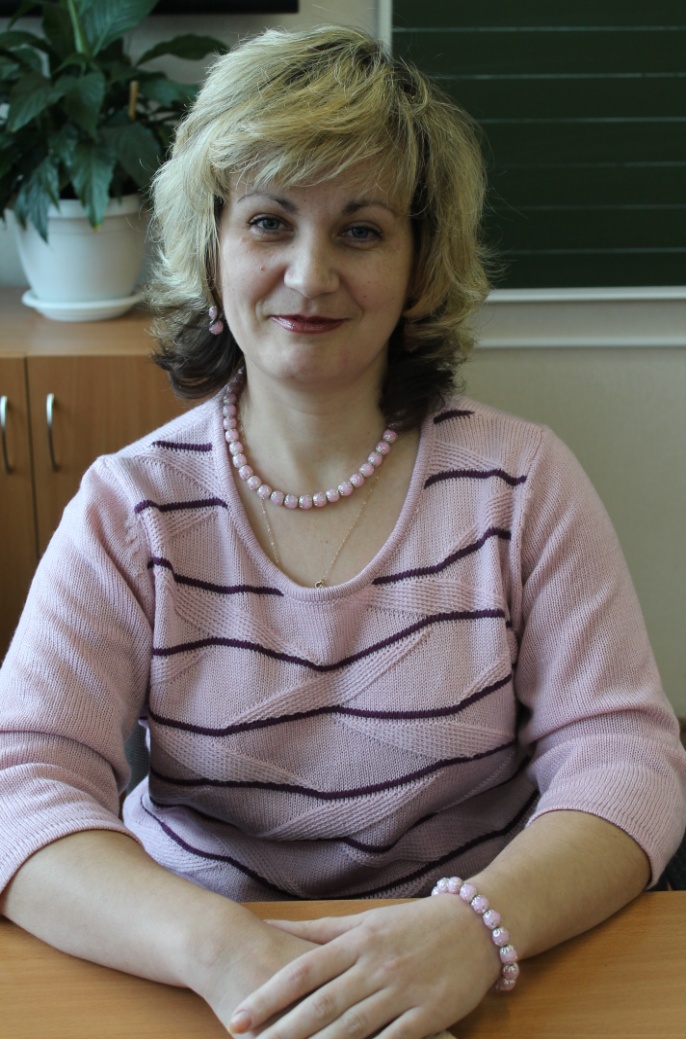 учитель начальных классовМБОУ «Средняя общеобразовательная школа №23»г. Дзержинска Нижегородской областистаж работы: 17 леткатегория: перваяобразование: высшееконт. телефон: 89307143202e-mail: olga23302@mail.ruДзержинск2013СодержаниеОбщие сведения об учителе.Результаты профессиональной педагогической деятельности:Доля обучающихся, освоивших государственных учебные программы по преподаваемым предметамДоля обучающихся, получивших «4» и «5», от общего количества обучающихся по всем преподаваемым предметамДоля обучающихся, оставленных на повторное обучение, от общего числа обучающихся по всем преподаваемым предметам.Наличие победителей и призеров олимпиад школьниковРезультаты внеурочной деятельности:Наличие участников научных конференций и научных обществ обучающихся (суммарно за последние 3 года)Наличие победителей научных конференций и научных обществ обучающихся (за последние 3 года)Наличие участников фестивалей, конкурсов, смотров, спортивных соревнований, выставок творческих работ по преподаваемым предметам (за последние 3 года)Наличие победителей фестивалей, конкурсов, смотров, спортивных соревнований, выставок творческих работ по преподаваемым предметам (за последние 3 года)Результаты воспитательной деятельности:Количество проведенных воспитательных мероприятий для обучающихсяНаличие проектов социальной направленности, реализованных с обучающимися под руководством педагогического работникаКоличество обучающихся, участвующих в проектах социальной направленности, организованных педагогическим работникомНаличие форм организации внеурочной деятельности по предмету (кружки, клубы, секции, предметные недели и пр.)Результаты научно-методической деятельности:Создание учебного кабинета как творческой лаборатории педмастерской педагога-профессионала Использование современных образовательных технологий Наличие методических разработок, востребованных педагогическим сообществомНаличие интернет-проектов, инициированных и реализованных педагогическим работником самостоятельно или совместно с детьми (за последние 3 года)Наличие интернет-проектов, в которых педагогический работник принял участие самостоятельно или совместно с детьми (за последние 3 года)Наличие медиатеки, электронных образовательных ресурсов по направлению профессиональной деятельностиОбобщение и распространение педагогического опыта в рамках проведения мастер-классов, семинаров, конференций, круглых столов, в сетевом педагогическом сообществеНаличие публикаций, иллюстрирующих инновационный опыт педагогического работника (за последние 3 года)Наличие сертифицированных программУчастие педагогического работника в экспериментальной работеУчастие педагогического работника в конкурсах профессионального мастерстваНаличие у педагогического работника призовых мест в конкурсах профессионального мастерстваПрофессиональное развитие педагогического работникаНаличие поощрений (наград ,грамот, званий)Победитель конкурса ПНПО за последние 3 годаПолучатель гранта Губернатора НОПовышение квалификации за последние 5 летОбучение в аспирантуре, докторантуре, соискательствоНаличие ученой степениМетодическая копилка:Проект по технологии: «Деревенский двор» Конспект классного часа с презентацией «Рисуем школьные знаки»Пояснительная запискаПортфолио содержит материалы педагогической деятельности Комендантовой Ольги Ивановны, учителя начальных классов МБОУ «Средняя общеобразовательная школа №23» г. Дзержинска Нижегородской области.Главная цель данного портфолио - проанализировать и представить значимые профессиональные результаты и обеспечить мониторинг профессионального роста учителя. Портфолио позволяет учитывать результаты, достигнутые учителем в обучении и воспитании, а также позволяет проследить творческую и самообразовательную деятельность педагога.Задачи портфолио:показать умения учителя решать профессиональные задачи;проанализировать стратегию и тактику профессионального поведения;оценить профессионализм учителя.Краткая характеристика разделов портфолиоВ разделе «Информационная справка» даны общие сведения об учителе. Затем следует схема системы деятельности педагога.В разделе «Результаты профессиональной педагогической деятельности» показана положительная динамика в учебной деятельности (выписки из классных журналов, результаты промежуточной аттестации, успеваемость и качество знаний, участие учащихся в конкурсах, олимпиадах, список победителей олимпиад, конкурсов)Раздел «Результаты внеурочной деятельности» информирует о фестивалях, смотрах, спортивных соревнованиях, конкурсах, конференциях, в которых принимали участие обучающиеся классов, в которых преподает педагог.В разделе «Результаты воспитательной деятельности» показана система воспитательной работы учителя с классом. Материалы знакомят с теми воспитательными мероприятиями, которые проводил педагог, отображены социальные проекты, воплощенные в жизнь учащимися класса.В разделе «Результаты научно-методической работы» показаны
технологии, которые учитель активно использует в обучении и воспитании
школьников     и     результативность	использования     современныхобразовательных технологий в практической деятельности педагога. Представлен перечень методических разработок, список используемых в работе учителем презентаций, медиатеки.  Кроме того, представлены материалы по обобщению и распространению педагогического опыта педагогом, показано участие учителя в педагогических советах школы, заседаниях кафедры начальных классов школы, где учитель делится опытом своей работы с коллегами, отображена работа учителя в экспериментальной работе.В разделе «Профессиональное развитие педагогического работника» указано наличие поощрений педагогического работника, курсы по повышению квалификации за последние 5 летРаздел «Методическая копилка» содержит несколько конспектов интересных занятий с обучающимися учителя.Фамилия:    КомендантоваИмя:            ОльгаОтчество:  ИвановнаДата рождения: 13 августа 1974 годаОбразование: высшее Закончила: 1. Дзержинское педагогическое училище, специальность: Преподавание в начальных классах, квалификация: учитель начальных классов, 1993г.;                   2. Санкт-Петербургский институт внешнеэкономических связей, экономики и права:  специальность: бухгалтерский учет, анализ и аудит; квалификация: экономист, 2008годКатегория:   перваяЗанимаемая должность: учитель начальных классов Общий педагогический стаж: 17 летСтаж работы в МБОУ СОШ №23: 11 летИнформация об учителе, размещенная в интернете1.  Комендантова Ольга Ивановна | сайт учителя начальных классов...Увлечения: чтение книг. посещение театров, музеев. Регион: Нижегородская область. Место работы: МБОУ СОШ №23 г. Дзержинска. Навигация.nsportal.ru›komendantova-olga-ivanovna копия 2.	МБОУ СОШ №23 - Дневник.ру
Комендантова Ольга Ивановна.schools.dnevnik.ripschool.aspx... копия ещё3.	Достижения школы По результатам школьного тура олимпиад в начальной школе среди 4 классов стали: русский язык … Ж.В. «Фантазия», Комендантовой О.И. «Развитие логического мышления», Нагорновой Н.А. «Истоки … Панченко Надежда Петровна Рокина Ольга Владимировна. 3. Белова Наталия.dzschool23.ru›page6/ Дзержинск копия ещё4.	dzschool23.ru/files/analiz_raboti_11-12.docПросмотреть Загрузить 2,8 МБДеятельность школы регламентируется Уставом, утвержденным Постановлением Администрации города Дзержинска. … 2011МБОУ СОШ №23, Комендантова О.И., Шуткина С.А.); «Внедрение ФГОС второго поколения на уроках изобразительного искусства», мастер-класс...dzschool23.ru›files/analiz_raboti_11-12.doc Дзержинск ещё5.	Список зарегистрированных участников (на 13.04.2012 г.) | V...13 апреля 2012ГБУК НО "Нижегородская государственная областная универсальная научная библиотека им.В.И.Ленина". Комендантова. Ольга. Ивановна. МБОУ "СОШ № 23", г. Дзержинск. Комиссаров.itforum2020.ru›?id=316 Нижний Новгород копия ещё6.	Личный кабинет на сайте «Вот задачка»http://www.vot~zadachka.ru/index. php?article_id=184#topСайт РгоШколу.гиhttp://www.proshkolu.ru/user/komendantovaolga/folder/8.  “Задачи на кратное сравнение” - Международная Ассоциация Развития...Шуткина Светлана Анатольевна, Комендантова Ольга Ивановна, Нижегородская область, г.Дзержинск, учителя начальных классов МБОУ СОШ №23.u4eba.net›sbornikidei/zadachi-na-kratnoe-… копия ещё2.1.  Доля обучающихся, освоивших государственные учебные программы по преподаваемым предметамЗа годы работы моя практическая деятельность  имеет положительные результаты. На протяжении последних трёх лет класса при 100% успеваемости, учащиеся имеют оптимальный уровень обученности. Доля обучающихся, получивших «4» и «5», от общего количества обучающихся по всем преподаваемым предметамДиректор                                          О. В. ПалееваДоля обучающихся, оставленных на повторное обучение, от общего числа обучающихся по всем преподаваемым предметам.За представляемый период времени (2009 – 2012 годы) по результатам отметок за четверти и годовым отметкам в классах Комендантовой Ольги Ивановны обучающихся, оставленных на повторное обучение, не имеется. Все обучающиеся освоили учебные государственные программы по преподаваемым предметам и переведены в последующие классы.Директор                                          О. В. Палеева2.4. Наличие победителей и призёров олимпиад школьниковДиректор                                          О. В. Палеева3.1., 3.2. Наличие участников и победителей научных конференций и научных обществ обучающихсяДиректор                                          О. В. Палеева3.3., 3.4. Наличие участников и победителей фестивалей, конкурсов, смотров, спортивных соревнований, выставок творческих работ по всем преподаваемым предметамДиректор                                          О. В. Палеева4.1 Количество проведенных воспитательных мероприятий для обучающихсяДиректор                                       О. В. Палеева Тематика классных часов в начальной школеТематика родительских собраний в начальной школе4.2. Наличие проектов социальной направленности, реализованных с обучающимися под руководством педагогаВ представляемый период времени учащиеся класса под руководством учителя Комендантовой Ольги Ивановны принимали участие в проектах социальной направленности. 2009 – 2010 уч. г. – участие в социальном проекте «Мамино Сердце»2010 - 2011 уч. год – участие в социально-исследовательском проекте «Синички – зимующие птички»Директор                                       О. В. Палеева 4.3. Количество обучающихся, участвующих в проектах социальной направленности, организованных педагогическим работникомВ представляемый период времени учащиеся класса под руководством учителя Комендантовой Ольги Ивановны принимали участие в проектах социальной направленности. 2009 – 2010 уч. г. – участие в социальном проекте «Мамино Сердце»2010 - 2011 уч. год – участие в социально-исследовательском проекте «Синички – зимующие птички»Общее количество обучающихся, принявших участие в проектах – 50 человек.Директор                                   О. В. Палеева4.4. Наличие форм организации внеурочной деятельности СправкаЗа представляемый период  учитель Комендантова О.И. вместе с учениками класса ежегодно участвовала в:В предметных декадах обучающихся начальной школы:2008-2009 уч. год – предметная неделя «В мире научных открытий»2009-2010 уч. год – предметная неделя «Путешествие по планетам Знаний»2010-2011 уч. год – предметная неделя «Хочу все знать»2011-2012 уч. год - предметная неделя «По страницам сказок К. И. Чуковского»«Дни науки и творчества»2008-2009 уч. год – «Растяпинские умельцы»2009-2010 уч. год –  «Мой город – мой Дзержинск»2010-2011 уч.год –  «Необъятные просторы космоса»2011-2012 уч.год – научно-практическая конференция «Планета эрудитов»В 2011 – 2012 учебном году была руководителем кружка «Развитие логического мышления» (ПРИКАЗ №244 л от 10.10.2011). Директор                                          О. В. ПалееваВ результате, проведенной мною воспитательной работы, повысился уровень воспитанности класса.Изучение уровня личностного роста обучающихся класса по методике И.И. Иванова1 – товарищество2 – доброжелательность3 – отзывчивость4 – помощь другим людям5 – выполнение поручений6 – мотивировка поступка7 – самостоятельность8 – активность9 – широта кругозора10 – познавательная активностьДиректор                                          О. В. Палеева5.1. Создание учебного кабинета как творческой лаборатории или мастерской педагога-профессионалаАкт о готовности учебного кабинета № 302 МБОУ «СОШ №23»к учебному году 2011-2012I. ДокументацияПаспортПравила техники безопасностиПравила пользования кабинетомПлан работы кабинета5.	Расписание работы учебного кабинета
Соответствует санитарным нормам.П. Учебно-методическое обеспечение кабинета1.Укомплектованность:
*учебным оборудованием;*	учебно-методическим комплексом (методической литературой, книгами для учителя, рабочими тетрадями);*комплексом средств обучения (ТСО)2.	Наличие комплекта:*	дидактических материалов; *типовых заданий; *тестов;*контрольных работ;*раздаточных материалов;*слайдов;*таблиц;*учебников Укомплектован полностью. III. Оформление кабинета    Эстетично, наглядно.1.	Оптимальная организация пространства:*места педагога; *ученических мест;2.	Наличие постоянных и сменных учебно-информационных стендов:
Стенды дают:*рекомендации по проектированию учебной деятельности;*по выполнению программы развития общественных умений и навыков;*по организации и выполнению домашней работы;*имеется экран результативности;* имеются индивидуальные учебные планы, программыСтенды оформлены в соответствии с требованиями начальной школыIV. Соблюдение в кабинетеПравил техники безопасностиСанитарно-гигиенических норм:*освещённость;состояние мебели;состояние кабинета в целом (пол, стены, окна) Санитарно-гигиенические нормы выполняютсяОценка кабинета по итогам проверки готовности к новому учебному году Кабинет соответствует эстетическим и санитарно-гигиеническим требованиям.Замечания и рекомендации ОтсутствуютСправкао наличии дидактического материала по образовательным технологиям и уровня их использованияв ходе аттестации кабинетов Комендантовой О.И. были представлены дидактические материалы по используемым технологиям:Директор                                          О. В. ПалееваМуниципальное бюджетное образовательное учреждение «Средняя общеобразовательная школа № 23» г. Дзержинск Нижегородской областиСправкаУчитель начальных классов МБОУ СОШ №23 Комендантова Ольга Ивановна использовала в своей образовательной практике разноуровневые и личностно-ориентированные технологии обучения. Для реализации этой деятельности ею был разработан и использован методический материал, соответствующий данной технологии.Разноуровневое тестирование по предметам математика и русский языкСоставление дифференцированных материалов по предметамТворческая мастерская «Страна Оления»Открытый классный час «Мы рисуем школьные знаки»Литературно-музыкальная композиция «Новогодняя сказка»Литературно-музыкальная композиция «В гостях у Снежной Королевы»Творческий конкурс «Светлый праздник Пасхи»Поэтическая мастерская « Потешки в начальной школе».Открытый урок «Повторение. Приемы устных вычислений» Литературный брейн - ринг« В мире сказок» (с использованием ИКТ). 10. Творческая мастерская « Мой юмористический рассказ»11. Открытый урок в первом классе «Комнатные растения»12. Литературная игра « Умники и умницы» (по сказкам Андерсена)13. Открытый урок «Мы помним...» к празднику 9 Мая14. Краеведческий конкурс «Чем знаменит наш город»15. Фестиваль презентаций « Мой любимый писатель»Директор                                          О. В. Палеева5.4., 5.5.  Наличие Интернет-проектовСправкаРаботы учеников: Хазова Матвея, Копнина Сергея, Лебедева Даниила, Лукановой Екатерины, Билалова Данилы, Солдатовой Алины, Комлевой Алены, Ишекова Никиты, Парфенова Ивана (учитель: Комендантова О.И.) были представлены к участию в интернет-проекте «Старый Нижний – молодым» - «Страна Оления». (http://www.oldnn.info/konkurs/tvorch/1)Директор                                          О. В. ПалееваСправкаУчитель начальных классов МБОУ «Средняя общеобразовательная школа №23» Комендантова О.И. являлась участником  Федерального конкурса проектов учителей, применяющих новые информационные технологии в учебной работе, 2011 год. Директор                                          О. В. Палеева5.6. Наличие медиатеки, электронных образовательных ресурсов по направлению профессиональной деятельностиДиректор                                          О. В. Палеева5.3. Наличие методических разработок, востребованных педагогическим сообществомПрезентации к урокамИнтернет ресурсы5.7. Обобщение и распространение педагогического опыта в рамках проведения мастер-классов, семинаров, конференций, круглых столов, в сетевом педагогическом сообществеДиректор                                          О. В. Палеева5.8. Наличие публикацийДиректор                                          О. В. Палеева5.10. Участие педагогического работника в экспериментальной работеДиректор                                  О. В. Палеева 5.11. Участие в профессиональных конкурсахДиректор                                        О. В. ПалееваПовышение квалификации за последние пять летОбучение по курсу программы Intel «Введение в информационные образовательные технологии ХХI века», 2010 годКомпьютерные курсы «Lunex», 2010 годКвалификационные курсы «Актуальные проблемы начального образования», 2010 годКурсы по программе «Современные педагогические технологии в преподавании дисциплин с углубленными знаниями истории и культуры ислама», 2012годКурсы по программе «Курс «Основы религиозный культур и светской этики»: содержание и методика преподавания», 2012 годПроблемные курсы «Интерактивные технологии», 2012 годДиректор                                        О. В. ПалееваНаличие поощренийНаграды: Почётная  грамота Управления образования Администрации  города Дзержинска Нижегородской области, 2012 г.Благодарственное письмо за подготовку участника к городскому конкурсу «Гордость и слава земли Нижегородской» в рамках праздника «Неделя детской и юношеской книги», 2012г.Благодарность ГБОУ СПО «Дзержинский педагогический колледж» за совместную плодотворную работу по подготовке будущих учителей и распространение передового опыта по использованию современных образовательных технологий в процессе обучения младших школьников, 2012г.Почетная грамота  МОУ «Средняя  общеобразовательная школа №23» за педагогическое мастерство и вклад в развитие школы,  2010г.Благодарственное письмо от родителей   .Благодарность Центра молодежных инициатив за многолетнее сотрудничество, укрепление семейных традиций и воспитание подрастающего поколения , 2012г.Диплом  за участие в конкурсе программ внеурочной деятельности в рамках сетевого образовательного проекта «Проектирование условий и механизмов гражданского становления личности и духовно-нравственного воспитания в условиях общего среднего образования», 2011Директор                                        О. В. ПалееваУчебный год2009/20102010/20112011/2012Количество обучающихся в классе252525Количество обучающихся, освоивших государственные учебные программы252525%100100100Учебный год2009/20102010/20112011/2012Количество обучающихся в классе252525Количество обучающихся, освоивших программу на «4» и «5»202122%80%84%88%Учебный годПредметДоля обучающихся, получивших «4» и «5»Обученность класса2007-20082 классРусский язык76%100%2007-20082 классМатематика80%100%2008-20093 классРусский язык79%100%2008-20093 классМатематика83%100%2009-20104 классРусский язык83%100%2009-20104 классМатематика85%100%Год Кем выданоКонкурс, конференцияНоминацияМестоФИ обучающегося2012Центр развития мышления и интеллектаФедеральный уровеньIII Всероссийская дистанционная олимпиада по математике для 3-4 классов I ТурОлимпиада по математике1 степени2 степени3 степениКоршунова   АнастасияТереханова АлександраСмирнова ЕкатеринаПривалова Ольга Рязанцева ДарьяРогожина Елизавета2012Центр развития мышления и интеллектаФедеральный уровеньIII Всероссийская дистанционная олимпиада по русскому языку для 3-4 классов I ТурОлимпиада по русскому языку1 степени2 степениТереханова АлександраРогожина Елизавета2012Всероссийский Интернет-портал для школьников и родителей МИНОБР.ОРГФедеральный уровеньВсероссийская олимпиада «Человеческое тело» для 1-4 классовОлимпиада по окружающему мирупобедительКим Ксения2012МБОУ СОШ №23Школьный уровеньОлимпиадаМатематикаРусский язык1 место2 место3 местоСмирнова ЕкатеринаШиряев ИванРасторгуева ЮлияПервухина Людмила2012Управление образования Администрации г. ДзержинскаМуниципальный  уровень Олимпиада «Первые шаги»Русский языкпризерПервухина ЛюдмилаНазвание НОУ, научно-практической конференцииНазвание НОУ, научно-практической конференцииКоличество участниковКоличество участниковКоличество участниковКоличество победителейКоличество победителейКоличество победителейНазвание НОУ, научно-практической конференцииНазвание НОУ, научно-практической конференции2009 /20102010 /20112011 /20122009 /20102010 /20112011 /2012Школьное НОУ «УМКА»Школьное НОУ «УМКА»335---Школьная научно-практическая конференция «Михайло Ломоносов»Школьная научно-практическая конференция «Михайло Ломоносов»-5--2-Научно-практическая конференция младших школьников «Планета эрудитов»Школьный уровень--4--2Научно-практическая конференция младших школьников «Планета эрудитов»Муниципальный уровень--2--1Год Кем выданоКонкурс, конференцияНоминацияМестоФИ обучающегося2010МОУ ДОД «Дворец детского творчества»Муниципальный  уровень городской конкурс  в рамках праздника «Неделя детской и юношеской книги»«Лукоморье»1 местоТворческая группа ( 5 чел)2010Фактор РостаФедеральный уровеньВсероссийская дистанционная викторина «В гостях у Буквозная»Викторина по литературному чтению 2 местоКовалевская Екатерина,        еще 8 участников2011Управление внутренних дел Государственная инспекция безопасности дорожного движенияМуниципальный  уровень Конкурс сочинений и рисунков «Дорога глазами детей»«Лучший рисунок»лауреатГусева Елизавета2011Фактор РостаФедеральный уровеньВсероссийская дистанционная викторина «Математические ловушки веселого Карандаша»Викторина по математике1 место2 место3 местоКим КсенияПолуэктова ЕлизаветаКорягин Ярослав2011Фактор РостаФедеральный уровеньВсероссийская дистанционная викторина «В гостях у Буквозная»Викторина по литературному чтению2 местоКовалевская Екатерина2009 - 2012МБОУ СОШ №23Школьный уровеньКонкурс букетов «До свидания, лето! Здравствуй, школьный урок» в рамках Недели школьника«Веселые старты»Сбор макулатуры2 место1 место1 местоКоллектив классаРодительские собранияТематические классные часыЛитературно-музыкальные композицииТрадиционные праздники2009 /20109265102010 / 20117274102011 / 20128264101 класс2 класс3 класс4 класс1.Сентябрь:-.Правила поведения в школе-Праздник знаний «Ты-ученик!»-Правила поведения в школе-Праздник «Ты – ученик!»-Безопасное поведение в школе во время уроков и перемен-Праздник знаний «Ты – ученик»-Безопасное поведение в школе во время уроков и перемен-Праздник знаний «Ты – ученик»2.Октябрь:-Праздник «День учителя»-Экскурсии на каникулах-Интеллектуальная игра «В мире сказок»-Предметные олимпиады-Травмоопасные участки в школе-Праздник «День учителя»-Экскурсии на каникулах-Интеллектуальная игра «Пословица – всем делам помощница»-Предметная олимпиада-Травмоопасные участки в школе-Праздник «День учителя»-Экскурсии во время каникул-Интеллектуальная игра «Поле чудес»-Предметная олимпиада-Способы решения конфликтных ситуаций-Праздник «День учителя»-Каникулы. Экскурсии.-Интеллектуальная игра «Занимательный русский язык»-Предметная олимпиада-Я и другие.3.Ноябрь:-Праздник «В гости к осени»-Режим дня-Праздник «Осенины»-Экскурсии на каникулах-Праздник «Осенний бал»-Экскурсии во время каникул-Бытовой и уличный травматизм-Праздник «Осенний бал»-Каникулы, экскурсии.-Режим дня школьника4.Декабрь:-Предметные недели-Новогодние праздники-Экскурсии на каникулах.-Предметная неделя-Новогодние праздники-Экскурсии на каникулах-Предметная неделя-Новогодние праздники-Экскурсии во время каникул-Предметная неделя-Новогодние праздники-Каникулы, экскурсии5.Январь:-Одежда осенью и зимой. Уход за одеждой.-Правила поведения в общественных местах-Праздник «Зимние забавы»-Безопасное поведение в школе-Интеллектуальная игра «50 вопросов о животных»-Праздник Рождества-Строение тела человека. Здоровье и болезнь.-Интеллектуальная игра «Очевидное – невероятное»-Поведение в экстремальных ситуациях-Праздник «Как встречают Новый год в разных странах»-Как защититься от простуды и гриппа.-Интеллектуальная игра «Удивительное рядом»-Кого я могу назвать своим другом?-Праздник «Во что играли наши бабушки»6.Февраль:-Предметная неделя-Экскурсии на каникулах-Праздник «День Защитника Отечества»-Предметная неделя-Экскурсии на каникулах-Праздник «День Защитника отечества»-Гигиена учебного труда и отдыха-Предметная неделя-Экскурсии во время каникул-праздник «День Защитника Отечества»-Профилактика инфекционных заболеваний. Микробы.-Предметная неделя-Каникулы, экскурсии.-Праздник «День Защитника Отечества»-Один дома.7.Март:-Праздник «8марта»-Прощание с «Азбукой»Интеллектуальная игра «А ну-ка, девочки»-Вред табачного дыма-Праздник «8 марта»Интеллектуальная игра «А ну-ка, девочки!»Гигиена питания-Праздник «8 марта»-Интеллектуальная игра «А ну-ка, девочки!»-Питание – основа жизни.-Праздник «8 марта»-Интеллектуальная игра «А ну-ка. девочки!»-Правильное питание – залог здоровья..8.Апрель:-Экскурсии на каникулах-Укусы насекомых-Праздник Весны.-Экскурсии на каникулах-О вреде табачного дыма-Праздник «Наша планета – Земля»-Экскурсии во время каникул-Вред табачного дыма-Праздник «Полёт в звёздный мир»-Каникулы, экскурсии.-Поведение в общественных местах-Праздник «Путешествие в будущее»9.Май:-Праздник «День Победы»-День здоровья-Инструктаж по технике безопасности летом-Основы личной безопасности-Итоги года.-Праздник «День Победы»-Инструктаж по технике безопасности летом-Основы личной безопасности дома-Итоги года.-Праздник «день Победы»-Инструктаж по технике безопасности летом-Основы личной безопасности дома-Итоги учебного года.-Праздник «День Победы»-Инструктаж по технике безопасности летом-Итоги учебного года.-На водоёме , в лесу и в горах1 класс2 класс3 класс4 класссентябрь	1. Особенности адаптационного периода.2. О задачах на учебный год (утверждение плана работы на год).3. Выборы родительского комитета классасентябрь	1.О задачах на новый учебный год (утверждение плана работы на год).2.Основные требования к знаниям, умениям и навыкам учащегося 2-го класса. Нормы оценок результатов обучения и развития обучающихся.сентябрь	1. Задачи на новый учебный год (утверждение плана работы на год).2. Основные требования к знаниям, умениям и навыкам в третьем классесентябрь	1. Задачи на новый учебный год (утверждение плана работы на год).2. Основные требования к знаниям, умениям и навыкам четвероклассниковоктябрь	1. Младший школьник: особенности развития.2.Оценка результатов обучения и развития личности ребёнка в первом классе. Ознакомление с листком достижений учащегосяоктябрь Причины и последствия детской агрессииоктябрь	Речь младших школьников и пути её развитияоктябрь	Эмоциональное благополучие детей в семьеноябрь	1. Итоги адаптационного периода.2. Режим в жизни первоклассниканоябрь	Как воспитывать у ребёнка любовь к чтениюноябрь	Как преодолеть школьные трудностиноябрь Речевые навыки и их значение в дальнейшем обучении школьниковдекабрь Дети и телевидение (диспут).декабрь	Роль семейных традиций в воспитании школьникадекабрь Значение общения в развитии личностных качеств ребёнкадекабрь Любовь к детям условная и безусловнаяянварь	Итоги первого полугодияянварь	1.Итоги первого полугодия.2. О детской дружбе(совместно с учащимися).январь	Семейные традиции (организационно-деятельностная игра).январь	1. Итоги первого полугодия.2. Спор и ссора (мастерская совместно с учащимися)март	Игры и игровые упражнения для развития ребёнка дома март	Что значит: любить своего ребёнка (диспутмарт	О роли семьи в трудовом воспитании младших школьниковмарт	Учёт половозрастных особенностей детей в их воспитанииапрель	Особенности мыслительной деятельности младших школьников. Значение семьи в его развитии.апрель	Воспитание сознательной дисциплиныапрель	Дети и компьютеры (мастерская общения).апрель	Проблемы преемственности обучения в начальной и средней школе: пути и способы решениямай	1. Устный журнал    «Перелистывая страницы учебного года».2. Организация летнего отдыха детей.	май	Итоги второго года обучения (торжественное собрание совместно с детьми).май	Итоги третьего года обучения (торжественное собрание совместно с учащимися)май	Прощай, начальная школа (торжественное собрание – праздник совместно с детьми).ТехнологииПрименение Дидактический материалЛичностно – ориентированные технологии Личностно – ориентированные технологии Личностно – ориентированные технологии Технология разноуровнего обученияШироко применяю дифференцированный и индивидуальный подход.-Индивидуальные карточки-Задания повышенной сложностиТехнологии на основе активизации деятельности учащихся Технологии на основе активизации деятельности учащихся Технологии на основе активизации деятельности учащихся Игровая технологияПрименяю как элемент более обширной технологии. В качестве урока или его части.Применяю как технологию внеклассной работы.-Наглядный материал-Оформление образовательной среды-Карточки на развитие творческой активностиИнформационно – коммуникационные технологииИспользую  ИКТ в качестве дидактического средства обучения (создаю  дидактические пособия, разрабатываю  и применяю готовые компьютерные программы по различным предметам)Провожу  уроки с использованием ИКТ (применяю ИКТ на отдельных этапах урока, использую ИКТ для закрепления и контроля знаний, для организации групповой и индивидуальной работы, внеклассной работы и работы с родителями). Активно использую возможности СМАРТ- доски.-Презентации-CD диски-Электронные тренажерыМетод проектовПрименяю смешанные типы проектов по предметно-содержательной области, которые являются межпредметными, а творческие – монопроектами. Основная цель проектного метода – это развитие свободной творческой личности ребенка, которое определяется задачами развития и задачами исследовательской деятельности детей.-Памятки по составлению проектов-Методические рекомендации для родителейАктивно использую данный метод, так как он заложен авторами программ в УМК «Перспектива».№ п/пКлассНазваниеКол-во экз-в11 -4Большая детская энциклопедия1 шт.21 -4Детская энциклопедия Кирилла и Мефодия1 шт.31Окружающий мир в 2-х частях1 шт.4А.С.Пушкин Сказки (аудиокнига)1 шт.5Русская поэзия XIX века (аудиокнига)1 шт.63Как устроен человек (аудиоэнциклопедия)1 шт.7Звуки природы. Голоса птиц1 шт.8Звуки природы. Живой лес.1 шт.91 -4Русский язык1 шт.111 -2Русский язык Кирилла и Мефодия1 шт.124Олимпиады по русскому языку.1 шт.131Математика Кирилла и Мефодия в 4-х частях1 шт.14Уроки Кирилла и Мефодия «Математика»1 шт.152-3«Силы природы» (Природные явления)1 шт.164История Отечества. Бородинское сражение.1 шт.174История Отечества. Пётр I.1 шт.184Полезные ископаемые. Соль.1 шт.191 -4Коллекция презентаций к урокам.1 шт.201 -4Дидактические разработки к урокам1 шт.23Великие композиторы25шт.24Сказочник48 шт.26В мире животных. Диски ВВС4 шт.27Подборка дисков с детскими фильмами и мультфильмами17 шт.281Учимся с Бабой Ягой1 шт.291-4Супердетки «Алгебра в игровой форме»1 шт.302-4Супердетки «Веселый диктант»1 шт.321«Несерьезные уроки. Учимся считать»1 шт.333-4Начальная школа. Русский язык. Индивидуальные карточки.1 шт.№ п/пНазвание презентацииКласс1Физкультминутки для глаз1-4Словари1-4Литературное чтение2Алфавит загадок3Даниил Хармс «Удивительная кошка»14Сутеев «Палочка выручалочка»15Биография А.С. Пушкина6А.С. Пушкин. Стихи о природе7Биография М. Ю. Лермонтова8Биография М.М. Пришвина9Биография П. Бажова10Биография Г. Х. Андерсена11С.Я. Маршак. Жизнь и творчество12Н. А. Некрасов «Не ветер бушует …»13Н. А. Некрасов «Дед Мазай и зайцы»14Портреты писателей1-415Проверка техники чтения1-416Тренинги для развития навыков чтения17Драгунский «Друг детства»18Бианки «Муравьишко»19Н. Носов20Роль Бабы Яги в русских народных сказках21Стрекоза и муравей22Биография Жуковского23Тексты с дырками24Устное народное творчествоРусский язык1Йотированные гласные (тренажер)2Словарные слова1-43Словарные слова в ребусах1-44Правописание предлогов25Правила русского языка в картинках1-46Анимированный плакат «Каллиграфическое написание букв»1-47Предложение 28Зрительные диктанты (2)9Тренажер по русскому языку1-410Карточки3-411Имя существительное312Сочинения13Удвоенные согласные14Глагол 15Обращение 416Прямая речь417Фонетика 418Заимствованные слова419Сочинение по теме «Осень»420Сочинение по теме «Зима»421Итоговый тест за 4 класс4Математика 1Состав чисел12Прибавить и вычесть 113Прибавить и вычесть 314Прямая 15Геометрические фигуры1-46Задачи 17Занимательные задачи28Задачи на развитие логического мышления29Масса. Килограмм.110Величины1-411Единицы времени1-412Название компонентов1-413Перестановка слагаемых114Устный счет в пределах 10115Числовой луч216Прямоугольник 17Квадрат 18Треугольник 19Угол, виды углов20Умножение 221Таблица умножения222Сложение и вычитание в пределах 100223Устный счет (многозначные числа)324Дидактические игры1-425Анимированный плакат «Цифры»26Итоговый тест4Окружающий мир1Вода 1-42Антарктида43Животные Евразии44Животные Южной Америки45Животные Африки46Страны мира47Голоса птиц1-48Растительный и животный мир РФ1-49Хищники10Небесные тела и явления211Смена дня и ночи212Смена времен года213Лес 14Пробуждение природы215Комнатные растения216В семье друзей пернатых17Кто еще у нас живет 118Как зимуют травы и деревья219Как появились книги120Породы кошек121Режим дня122Многообразие грибов23Как появились первые деньги24Нижегородская область25Органы пищеварения326План327Состав воздуха328Транспорт329Экология 30Границы РФ4ОРКСЭ1Моя Родина - Россия 42Священные писания43Религии мира44Хранители преданий4Изобразительное искусство1Фотографии художников2Репродукции картин3Васнецов. Иллюстрации к сказкам4Узоры на крыльях бабочки15Цветы России16Матрешки7Золотая хохлома8Городецкая роспись9Жостовские подносы10Гжель11Дымковская игрушка12Жанры изо13Матрешка14Импрессионизм и постимпрессионизм 15Творчество Сурикова16Портреты художников17Третьяковская галереяТехнология 1Работа с пластилином2Изготовление коробочки3Пасхальные яйца4Куклы – обереги5Бисероплетение6Лилия7Цветок из салфетки8Тигр (оригами)9Аппликация из листьев10Осенние превращения11Жирафка12Открытка маме13Открытка папе14Чудо – тесто15Цветы из пластилинаВоспитательная работа1Путешествие в сказочную страну12Прощание с Азбукой13Своя игра4Угадай мелодию5Устами младенца6Города –герои7Дети войны8Блокада Ленинграда9ВО война10Песни победы11Плакаты о ВО войне12ПДД13Профессии 14ЧС (ОБЖ)15День космонавтики16Конституция17Символы России18Старые сказки на новый лад19Толерантность20Рождество21Дзержинские художники22Если хочешь быть здоров23Кл.  час «Рисуем школьные знаки»24Правила поведения в школеРабота с родителями1Нормы оценок2Новый стандарт3Развитие внимания, памяти4Оценка, отметка5Режим дня6Детская агрессивность7Курс ОРКСЭ8Родителям о ПДДНазвание  сайтаАдресИнформацияРоссийская государственная детская библиотекаwww.rgdb.ruПроизведения для детей для уроков литературного чтенияУчительская газетаwww.uq.ruЗнакомство новинками печати, самообразованиеТомский педагогический университетwww.edu.tomsk.ruУчастие в вебинарах, конкурсахПедагогические технологии и инновацииwww.psylist.net/pedaqoqikaЗнакомство с новыми пед технологиямиПро школуwww.proshkoly.ruИспользование материалов для уроков, размещение и публикация своих наработок Открытый урок фестиваль педагогических идейwww.festival.1september.ruИспользование материалов для уроков, размещение и публикация своих наработокУчительский  порталwww.uchportal.ruИспользование материалов для уроков, размещение и публикация своих наработокПортал о детях и семьеwww.7ua.ruИспользование материалов для уроковКартинкиwww.imaqes.yandex.ruИллюстративный материал для уроковНачальная школаwww.nachalka.info.ruИнтерактивные материалы для уроков из коллекции Кирилла и МефодияЦентр развития мышления и интеллектаwww.vot-zadachka.ruУчастие в дистанционных олимпиадах, викторинах, конкурсахМеждународный Институт Развития «ЭкоПро»www.moi-mummi.ruУчастие в конкурсеЕдиная коллекция Цифровых образовательных Ресурсовhttp://school-collection.edu.ruМатериалы газеты «Начальная школа» издательства «Первое сентября»http://nsc.1september.ruЭлектронная версия газеты, рубрики – новости, представлены материалы к уроку по предметам начальной школы, контрольные работы и многое другоеСайт Занковаhttp://www.zankov.ruПредставлены статьи и научные работы по системе ЗанковаСайт Межшкольного Ресурсного Центраhttp://www.edunet.uz/mediaПоддержка деятельности учителей в сфере информационно-компьютерных технологий.Основные правила русского языкаhttp://www.ipmce.suПредставлены в таблицах  Коллекция задач по математикеhttp://annik-bgpu.km.ruПредставлена коллекция задач по математике для начальной школы  Cайт «Страна Мастеров»http://stranamasterov.ruПрикладное творчество, мастерство во всех его проявлениях и окружающая среда. Материалы к урокам труда  Cайт сети творческих учителейhttp://www.it-n.ruЗдесь Вы найдете всевозможные материалы и ресурсы, касающиеся использования ИКТ. Образовательные ресурсы по предметам.http://window.edu.ruCвободная энциклопедия Википедияhttp://ru.wikipedia.orgТолковый словарь В. Даля ON-LINEhttp://vidahl.agava.ruТолковый словарь ДаляДата  выступления Место выступленияТема выступленияФорма выхода02.11.2010ШМК учителей нач кл МБОУ СОШ №23ФГОС второго поколенияВыступление, обмен опытом22. 11. 2010г.Педагогический совет МБОУ СОШ №23Использование опыта ТРИЗ – технологии в процессе формирования креативности младших школьниковвыступление, обмен опытом10.01.2011Педагогический совет МБОУ СОШ №23«Формирование ключевых компетенций младших школьников в связи с введением ФГОС второго поколения»выступление, обмен опытом15.12.2011МБОУ СОШ №23Реализация ФГОС второго поколения в УМК «Перспектива»Городской семинар, выступление20. 01.2012ГБОУ ДПКЛичность педагога в современной школевыступление, обмен опытом27.02.2012ГБОУ ДПК«Использование элементов ТРИЗ- технологии в обучении младших школьников»Областная научно-практическая конференция, благодарность18.04.2012ITFORUM 2020г.Н.Новгород, Нижегородская ярмарка, Зал Бетанкура«Электронный журнал и электронный дневник в школе: взгляд субъектов образовательного процесса и эффективные практики внедренияКруглый стол2012г.ГБОУ ДПК«Развитие креативного мышления младших школьников»Выступление, благодарность12.2012г.МБОУ СОШ №23«Дополнительные возможности электронного дневника»выступление, обмен опытом14.12.2012МБОУ «Гимназия №38»«Ведение курса «Основы мировых религиозных культур». Обмен опытом»Городской семинар «Особенности изучения курса «ОРКСЭ»», выступление Год Место изданияТема публикации2012 г.Сборник материалов областной научно-практической конференции Н-Н, 2012Использование опыта ТРИЗ-педагогики в процессе формирования креативности младших школьников2012 г.Международная Ассоциация развития образованияhttp://u4eba.net/sbornikidei/zadachi-na-kratnoe-sravnenie.html“Задачи на кратное сравнение”2012г.Социальная сеть педагогических работников образования  nsportal.ruСоздание персонального сайта2012г.Социальная сеть педагогических работников образования  nsportal.ruПрограмма занятий по реализации внеурочной деятельности«Развитие логического мышления»2012Социальная сеть педагогических работников образования  nsportal.ruСоздание школьных групп в «Дневнике.ру»2012Интернет- портал           ProШколу.ru http://www.proshkolu.ru/user/komendantovaolga/folder/Проект «Деревенский двор»2012Интернет- портал           ProШколу.ru http://www.proshkolu.ru/user/komendantovaolga/folder/Особенности изучения курса «Основы мировых религиозных культур»ГодЭкспериментальная площадкаУровень площадки2010 - 2011г«Гражданское и духовно-нравственное воспитание»Региональный                                                                                      2011г.«Социализация младших школьников средствами внеурочной деятельности»региональный2010 - 2012 г.«Дневник.ру»региональныйГод участияУровеньНазвание конкурса2009 годМуниципальный Профи – 2009                            «Самый классный Классный»2010 годШкольный «Золотой запас»2011 годФедеральный Федерального конкурса проектов учителей, применяющих новые информационные технологии в учебной работе. 2011 годРегиональный  Конкурс программ внеурочной деятельности